						COMMONWEALTH OF VIRGINIA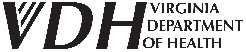 BIRTH CERTIFICATE AMENDMENT REQUEST FORMPlease note: Completion of this form does not authorize the Office of Vital Records to amend or correct the birth certificate. This form is your official request for information on how to amend or correct a birth certificate. A separate amendment request form should be completed for each birth record you wish to amend.PART I – REQUESTER INFORMATION (PERSON COMPLETING THIS FORM)Please submit the completed Birth Certificate Amendment Request Form along with a copy of the birth certificate in order to receive instructions on how to make the requested amendment or correction. If no birth certificate can be provided, please complete and submit an Application for Certification for a Birth Record, the $12.00 certification fee, and a copy of the requester’s identification. The Application for Certification of a Vital Record can be obtained from our website at https://www.vdh.virginia.gov/vital-records/applications-for-a-vital-record/VS43-7/21DESCRIPTION OF ITEM TO BE AMENDED  ITEM						                       DEFINITIONS*First parent listed on the birth certificate**Second parent listed on the birth certificateNAME OF REQUESTER:NAME OF REQUESTER:NAME OF REQUESTER:____________________________________________________________________________________________________________________________________________________________     DAYTIME PHONE NUMBER:     DAYTIME PHONE NUMBER:     DAYTIME PHONE NUMBER:     DAYTIME PHONE NUMBER:____________________________________________________________STREET ADDRESS:STREET ADDRESS:________________________________________________________________________________CITY:__________________________________STATE:________________________ZIP:_____________EMAIL ADDRESS:________________________________________________________________________________________________________________________________________________________________________________________________________________________________________________________________________________________________________________________________________________________________________________________________________________________________________________________________________________________________________________________________________________________________WHAT IS YOUR RELATIONSHIP TO THE PERSON NAMED ON THE CERTIFICATE (CHECK ONE) SELF     MOTHER     FATHER     PARENT ONE     PARENT TWO     ADULT CHILD     CURRENT SPOUSE     ADULT SISTER     ADULT BROTHER MATERNAL GRANDPARENT     PATERNAL GRANDPARENT     LEGAL GUARDIAN (Submit custody paper)     OTHER (Specify)________________________WHAT IS YOUR RELATIONSHIP TO THE PERSON NAMED ON THE CERTIFICATE (CHECK ONE) SELF     MOTHER     FATHER     PARENT ONE     PARENT TWO     ADULT CHILD     CURRENT SPOUSE     ADULT SISTER     ADULT BROTHER MATERNAL GRANDPARENT     PATERNAL GRANDPARENT     LEGAL GUARDIAN (Submit custody paper)     OTHER (Specify)________________________WHAT IS YOUR RELATIONSHIP TO THE PERSON NAMED ON THE CERTIFICATE (CHECK ONE) SELF     MOTHER     FATHER     PARENT ONE     PARENT TWO     ADULT CHILD     CURRENT SPOUSE     ADULT SISTER     ADULT BROTHER MATERNAL GRANDPARENT     PATERNAL GRANDPARENT     LEGAL GUARDIAN (Submit custody paper)     OTHER (Specify)________________________WHAT IS YOUR RELATIONSHIP TO THE PERSON NAMED ON THE CERTIFICATE (CHECK ONE) SELF     MOTHER     FATHER     PARENT ONE     PARENT TWO     ADULT CHILD     CURRENT SPOUSE     ADULT SISTER     ADULT BROTHER MATERNAL GRANDPARENT     PATERNAL GRANDPARENT     LEGAL GUARDIAN (Submit custody paper)     OTHER (Specify)________________________WHAT IS YOUR RELATIONSHIP TO THE PERSON NAMED ON THE CERTIFICATE (CHECK ONE) SELF     MOTHER     FATHER     PARENT ONE     PARENT TWO     ADULT CHILD     CURRENT SPOUSE     ADULT SISTER     ADULT BROTHER MATERNAL GRANDPARENT     PATERNAL GRANDPARENT     LEGAL GUARDIAN (Submit custody paper)     OTHER (Specify)________________________WHAT IS YOUR RELATIONSHIP TO THE PERSON NAMED ON THE CERTIFICATE (CHECK ONE) SELF     MOTHER     FATHER     PARENT ONE     PARENT TWO     ADULT CHILD     CURRENT SPOUSE     ADULT SISTER     ADULT BROTHER MATERNAL GRANDPARENT     PATERNAL GRANDPARENT     LEGAL GUARDIAN (Submit custody paper)     OTHER (Specify)________________________WHAT IS YOUR RELATIONSHIP TO THE PERSON NAMED ON THE CERTIFICATE (CHECK ONE) SELF     MOTHER     FATHER     PARENT ONE     PARENT TWO     ADULT CHILD     CURRENT SPOUSE     ADULT SISTER     ADULT BROTHER MATERNAL GRANDPARENT     PATERNAL GRANDPARENT     LEGAL GUARDIAN (Submit custody paper)     OTHER (Specify)________________________WHAT IS YOUR RELATIONSHIP TO THE PERSON NAMED ON THE CERTIFICATE (CHECK ONE) SELF     MOTHER     FATHER     PARENT ONE     PARENT TWO     ADULT CHILD     CURRENT SPOUSE     ADULT SISTER     ADULT BROTHER MATERNAL GRANDPARENT     PATERNAL GRANDPARENT     LEGAL GUARDIAN (Submit custody paper)     OTHER (Specify)________________________WHAT IS YOUR RELATIONSHIP TO THE PERSON NAMED ON THE CERTIFICATE (CHECK ONE) SELF     MOTHER     FATHER     PARENT ONE     PARENT TWO     ADULT CHILD     CURRENT SPOUSE     ADULT SISTER     ADULT BROTHER MATERNAL GRANDPARENT     PATERNAL GRANDPARENT     LEGAL GUARDIAN (Submit custody paper)     OTHER (Specify)________________________WHAT IS YOUR RELATIONSHIP TO THE PERSON NAMED ON THE CERTIFICATE (CHECK ONE) SELF     MOTHER     FATHER     PARENT ONE     PARENT TWO     ADULT CHILD     CURRENT SPOUSE     ADULT SISTER     ADULT BROTHER MATERNAL GRANDPARENT     PATERNAL GRANDPARENT     LEGAL GUARDIAN (Submit custody paper)     OTHER (Specify)________________________WHAT IS YOUR RELATIONSHIP TO THE PERSON NAMED ON THE CERTIFICATE (CHECK ONE) SELF     MOTHER     FATHER     PARENT ONE     PARENT TWO     ADULT CHILD     CURRENT SPOUSE     ADULT SISTER     ADULT BROTHER MATERNAL GRANDPARENT     PATERNAL GRANDPARENT     LEGAL GUARDIAN (Submit custody paper)     OTHER (Specify)________________________WHAT IS YOUR RELATIONSHIP TO THE PERSON NAMED ON THE CERTIFICATE (CHECK ONE) SELF     MOTHER     FATHER     PARENT ONE     PARENT TWO     ADULT CHILD     CURRENT SPOUSE     ADULT SISTER     ADULT BROTHER MATERNAL GRANDPARENT     PATERNAL GRANDPARENT     LEGAL GUARDIAN (Submit custody paper)     OTHER (Specify)________________________WHAT IS YOUR RELATIONSHIP TO THE PERSON NAMED ON THE CERTIFICATE (CHECK ONE) SELF     MOTHER     FATHER     PARENT ONE     PARENT TWO     ADULT CHILD     CURRENT SPOUSE     ADULT SISTER     ADULT BROTHER MATERNAL GRANDPARENT     PATERNAL GRANDPARENT     LEGAL GUARDIAN (Submit custody paper)     OTHER (Specify)________________________I certify and affirm that all information on this form is true and correct.SIGNATURE OF REQUESTER:  _____________________________________________________________         I certify and affirm that all information on this form is true and correct.SIGNATURE OF REQUESTER:  _____________________________________________________________         I certify and affirm that all information on this form is true and correct.SIGNATURE OF REQUESTER:  _____________________________________________________________         I certify and affirm that all information on this form is true and correct.SIGNATURE OF REQUESTER:  _____________________________________________________________         I certify and affirm that all information on this form is true and correct.SIGNATURE OF REQUESTER:  _____________________________________________________________         I certify and affirm that all information on this form is true and correct.SIGNATURE OF REQUESTER:  _____________________________________________________________         I certify and affirm that all information on this form is true and correct.SIGNATURE OF REQUESTER:  _____________________________________________________________         I certify and affirm that all information on this form is true and correct.SIGNATURE OF REQUESTER:  _____________________________________________________________         I certify and affirm that all information on this form is true and correct.SIGNATURE OF REQUESTER:  _____________________________________________________________         I certify and affirm that all information on this form is true and correct.SIGNATURE OF REQUESTER:  _____________________________________________________________         I certify and affirm that all information on this form is true and correct.SIGNATURE OF REQUESTER:  _____________________________________________________________         I certify and affirm that all information on this form is true and correct.SIGNATURE OF REQUESTER:  _____________________________________________________________         I certify and affirm that all information on this form is true and correct.SIGNATURE OF REQUESTER:  _____________________________________________________________         PART II - INFORMATION REQUESTED TO BE AMENDED ON THE BIRTH CERTIFICATEPART II - INFORMATION REQUESTED TO BE AMENDED ON THE BIRTH CERTIFICATEPART II - INFORMATION REQUESTED TO BE AMENDED ON THE BIRTH CERTIFICATEDESCRIPTION OF ITEM TO BE AMENDED (see reverse of form)INCORRECT INFORMATION THAT APPEARS ON THE CURRENT BIRTH CERTIFICATECORRECTED INFORMATION AS IT SHOULD APPEAR ON THE BIRTH CERTIFICATEExample: Registrant’s nameExample: Sam Ray WilsonExample: Samuel Ray WilsonSend Completed Form To:Office of Vital RecordsAttn: Special ServicesP. O. Box 1000Richmond, VA  23218-1000Contact Information:(804) 662-6200www.vdh.virginia.gov/vital-records/Registrant…………………………………………..............................…………………………………………..............................…………………………………………..............................…………………………………………..............................…………………………………………..............................The registrant is the person named on the certificate Registrant’s Date of BirthRegistrant’s Date of Birth……………………….........................……………………….........................……………………….........................……………………….........................Date registrant was bornRegistrant’s Place of BirthRegistrant’s Place of BirthRegistrant’s Place of Birth…………………………………………..…………………………………………..…………………………………………..City or county of registrant’s birthMaiden Name of Mother/Parent I*Maiden Name of Mother/Parent I*Maiden Name of Mother/Parent I*Maiden Name of Mother/Parent I*Maiden Name of Mother/Parent I*……………………............Name of registrant’s Mother/Parent IAge of Mother/Parent IAge of Mother/Parent I……………………………………………….……………………………………………….……………………………………………….……………………………………………….Reported age of Mother/Parent I at the time of registrant’s birthMother/Parent I Place of BirthMother/Parent I Place of BirthMother/Parent I Place of BirthMother/Parent I Place of Birth…………………………………….…………………………………….Mother/Parent I’s state or country of birthName of Father/Parent II**Name of Father/Parent II**Name of Father/Parent II**…………………………………………..…………………………………………..…………………………………………..Name of registrant’s Father/Parent IIAge of Father/Parent IIAge of Father/Parent II……………………………….................……………………………….................……………………………….................……………………………….................Reported age of Father/Parent II at the time of child’s birthFather/Parent II Place of BirthFather/Parent II Place of BirthFather/Parent II Place of BirthFather/Parent II Place of Birth………………......................………………......................Father/Parent II’s state or country of birth